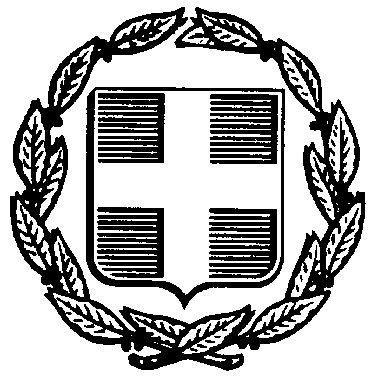 ΘΕΜΑ: Προκήρυξη εκδήλωσης ενδιαφέροντος για την μετακίνηση μαθητών της Β΄ Τάξης του 3ου Γυμνασίου Ζακύνθου στην Καλαμάτα στις 10/05/2019.Παρακαλούμε να αναρτηθεί στην ιστοσελίδα της ΔΔΕ Ζακύνθου η παρακάτω προκήρυξη σύμφωνα με την παρ. 1 του άρθρου 13 της 33120/ΓΔ4 Υ.Α (ΦΕΚ 681/6-3-2017 τ. Β΄)ΠροκήρυξηΤο 3ο Γυμνάσιο Ζακύνθου καλεί τα ταξιδιωτικά γραφεία που ενδιαφέρονται, να υποβάλουν στην Διεύθυνση του σχολείου κλειστές προσφορές για την μετακίνηση 40(+,- 3) μαθητών και 3 συνοδών στην Καλαμάτα στις 10 Mαϊου 2019 με τους παρακάτω ειδικότερους όρους και προϋποθέσεις:1. Προορισμός: Καλαμάτα2. Αριθμός μαθητών: 403. Αριθμός καθηγητών: 34. Μέσο μετακίνησης: Πορθμείο και λεωφορείο5 .Μετακινήσεις – Επισκέψεις (όπως στο πρόγραμμα).6. Ασφάλιση αστικής ευθύνης διοργανωτή εκδρομών7.Υπεύθυνη δήλωση νομίμου εκπροσώπου του γραφείου ότι διαθέτει ειδικό σήμα λειτουργίας σε ισχύ, συνοδευμένη από φωτοτυπία αυτού.Οι προσφορές πρέπει να κατατεθούν εντός σφραγισμένου φακέλου στη διεύθυνση του Σχολείου μέχρι τη Τετάρτη 10/4/2019 . Η προσφορά πρέπει να συμπεριλαμβάνει τη τελική συνολική τιμή του οργανωμένου ταξιδιού αλλά και την επιβάρυνση ανά μαθητή.3ο Γυμνάσιο ΖακύνθουΠΡΟΓΡΑΜΜΑ ΜΟΝΟΗΜΕΡΗΣ ΕΚΠΑΙΔΕΥΤΙΚΗΣ ΕΠΙΣΚΕΨΗΣ ΣΤΗΝ ΚΑΛΑΜΑΤΑ Παρασκευή 10/5/19 05:30 π.μ : Αναχώρηση για Κυλλήνη 7:30 π.μ.  Άφιξη στο λιμάνι της Κυλλήνης.10:15 π.μ.  Άφιξη στην Καλαμάτα. -  Δραστηριότητες μαθητών.(Επισκέψεις σε μουσεία, επίσκεψη στο κάστρο και σε σημεία ιδιαίτερου ενδιαφέροντος)6:00 μ.μ  Αναχώρηση για το λιμάνι της Κυλλήνης.8:30 μ.μ. Άφιξη στο λιμάνι της Κυλλήνης.9:00 μ.μ. Αναχώρηση για Ζάκυνθο10:30 μ.μ. Άφιξη στο λιμάνι της Ζακύνθου